Musique – 6e année13 avrilBonjour ! J’espère que tu vas bien ! Cette semaine, nous faisons l’écoute d’une chanson. Tu auras à répondre à quelques questions par la suite pour vérifier tes connaissances.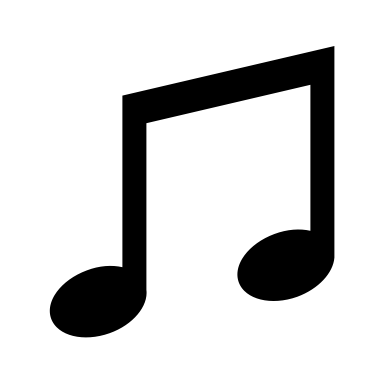 L’écoute d’une chanson La chanson est « Si tu reviens » de Louis-Jean CormierLien YouTube : https://www.youtube.com/watch?v=LhxPq-GqEuI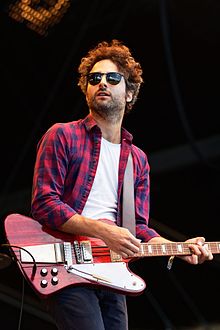 Photo : Louis-Jean Cormier lors du festival de Québec (2016)Louis-Jean Cormier est un auteur – compositeur – interprète.Il est né au Québec et a 39 ans. Il a fait partie d’un groupe nommé « Karkwa » pendant plusieurs années. Ils ont produit 3 albums ensemble. Puis, il a décidé de faire sa propre musique. Depuis, il a fait 3 autres albums.Questions :Que signifient les mots « auteur », « compositeur » et « interprète » ?______________________________________________________________________________________________________________________________________________________Peux-tu nommer 3 instruments vus ou entendus lors de ton écoute ?____________________________________________________________________________________________________Est-ce que cette chanson est plutôt lente ou plutôt rapide selon toi ?__________________________________________________À quoi cette chanson te fait-elle penser ? (souvenir, personne, endroit, etc.)______________________________________________________________________________________________________________________________________________________As-tu aimé cette chanson, et pourquoi ?__________________________________________________________________________________________________________________________________________________________________________________________________________________________________________________________N’hésite pas à écouter la chanson plusieurs fois afin de bien répondre aux questions. Tu peux aussi aller écouter d’autres chansons du groupe Karkwa ou de Louis-Jean Cormier !Bonne écoute ! :)David